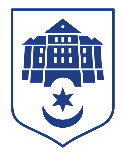 ТЕРНОПІЛЬСЬКА МІСЬКА РАДАКомунальний заклад «Центр комплексної реабілітації для дітей з інвалідністю «Без обмежень»м. Тернопіль, вул. Федьковича, 16, 46008 тел.: (0352) 23-61-09, е-mail: tcsrdi@gmail.comЦього тижня корекційно-педагогічна робота в Центрі була спрямована на корегування та розвиток складових інвалідизуючого захворювання та загальний розвиток дитини з інвалідністю та дітей, які належать до групи ризику: - пізнавальної сфери: відчуття, сприймання, уяви, пам’яті, мислення;- мовлення та комунікативної функції;- навчально-практичної діяльності; дій, що мають загальноадаптаційне значення – навичок самообслуговування, загально-навчальних та загально-трудових умінь;- емоційної та вольової сфери: розвиток здібностей, нахилів, інтересів, мотиваційної сфери та інші.Директор                                                                           Катерина ГОРОХІВСЬКА